KEMENTRIAN RISET TEKNOLOGI DAN PENDIDIKAN TINGGI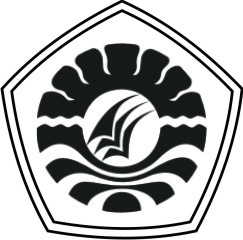 UNIVERSITAS NEGERI MAKASSARFAKULTAS ILMU PENDIDIKANPROGRAM STUDI PENDIDIKAN GURU PENDIDIKAN ANAK USIA DINIAlamat : Kampus IV UNM Tidung Jl. Tamalate I Kota Makassar,Telepon/Fax : 0411.4001010 – 0411.883076 – 0421.21698 – 0481.21089Laman : www.unm.ac.idPERSETUJUAN PEMBIMBINGSkripsi dengan Judul :  Peningkatan Kemampuan Berhitung Permulaan Melalui Jari  Tangan Pada Anak Kelompok A Di Taman Kanak-Kanak Pusat Paud Tunas Harapan Kecamatan Bungaya Kabupaten Gowa.Atas nama	:	Nama			: Sahariah	Nim			: 1649045042	Jurusan/Prodi		: Pendidikan Guru Pendidikan Anak Usia Dini	Fakultas		: Ilmu Pendidikan		Setelah diperiksa dan ujikan, telah memenuhi Syarat untuk memperoleh gelar Sarjana Pendidikan (S.Pd) Pada Program Studi Pendidikan Anak Usia Dini Fakultas Ilmu Pendidikan Universitas Negeri Makassar.								       Makassar,              Januari 2018Pembimbing I                                                     	    	Pembimbing IIArifin Manggau, S.Pd., M.Pd			Dr. Muhammad Akil Musi, S.Pd., M.PdNIP. 197404022006041001			NIP. 197504242006041001Mengesahkan,Ketua Prodi PG.PAUD FIP UNMSyamsunardi, S.Pd., M.PdNIP. 198302102008121002